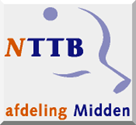 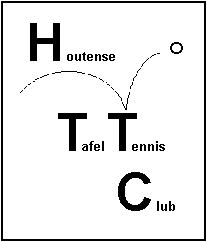 MINI - MEERKAMPEN Seizoen 2023/2024Op zaterdag 16 december 2023  organiseert de NTTB afd. Midden in samenwerking met de vereniging “HTTC”  de 3e  Mini - Meerkampen  van het seizoen 2023/2024.Op zaterdag 16 december 2023  organiseert de NTTB afd. Midden in samenwerking met de vereniging “HTTC”  de 3e  Mini - Meerkampen  van het seizoen 2023/2024.Op zaterdag 16 december 2023  organiseert de NTTB afd. Midden in samenwerking met de vereniging “HTTC”  de 3e  Mini - Meerkampen  van het seizoen 2023/2024.1. Datum:Zaterdag 16 december 20232. Zaal:tafeltenniscentrum HTTC , Kruisboog 12,3994 AE Houten,  Telefoon zaal 030 - 6390658 3. Organisatie:NTTB afd. Midden in samenwerking met HTTC4. Aanvang:10.00 uur				Einde: plm 15.00  uur.Wij verzoeken iedere deelnemer zich uiterlijk 9.45 uur bij de wedstrijdleiding in de speelzaal te melden. 5. Deelname:Aan de Mini-meerkampen:Deelname staat open voor leden van bij de NTTB aangesloten verenigingen van de afdeling Midden, geboren na 31-12-2010, die in de starterscompetitie spelen of in 't geheel niet in competitie -verband zijn uitgekomen. die aan de gewone (4e en 5e klasse) competitie hebben deelgenomen en maximaal 50% 4e klasse of 85% 5e  klasse hebben behaald vlg. de eindstand voorjaarscompetitie 2023.Jeugdleden, die reeds eerder deelnamen aan deze meerkampen en niet bij de NTTB zijn aangemeld, worden geweigerd.6.KledingDeelnemers dienen te spelen in sportkleding overeenkomstig de spelregels van de NTTB art.3.2.2., dus o.a. in korte broek of rok, niet wit van kleur.6. Wedstrijdvorm:Zo veel mogelijk 6-of 7-kampen. 7. Inschrijfgeld:De deelname is gratis. Inschrijving verplicht tot deelname.8.Inschrijving:Via bijgevoegd inschrijfformulier.Voor de mini–midi meerkampen inschrijven in volgorde van speelsterkte ( de sterkste bovenaan). Het inschrijfadres is:Organisatie Mini-Midi Meerkampene-mailadres: Mini-Midimeerkampen@nttb-midden.nlCoördinatoren:Patrick Rijners: 06-11366861Ralph Vermeulen: 06-451141109. Sluitingsdatum:Zaterdag 9 december 2023 , of eerder, indien de maximum capaciteit is bereikt (=plm 50 deelnemers). 10.Prijzen:Per meerkamp worden  2 prijzen ter beschikking gesteld. Voor verdere informatie over deze Meerkampen kunt u zich wenden tot de coördinatoren. Zie punt 8.Voor verdere informatie over deze Meerkampen kunt u zich wenden tot de coördinatoren. Zie punt 8.Voor verdere informatie over deze Meerkampen kunt u zich wenden tot de coördinatoren. Zie punt 8.